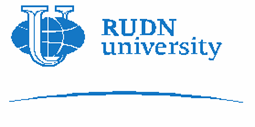 РОССИЙСКИЙ УНИВЕРСИТЕТ ДРУЖБЫ НАРОДОВОБЩЕРОССИЙСКАЯ ОБЩЕСТВЕННАЯ ОРГАНИЗАЦИЯЛИГА ЗДОРОВЬЯ НАЦИИMANPOWERGROUP RUSSIA & CIS CLEVER CONSULTINGФЕДЕРАЦИЯ ПСИХОЛОГОВ ОБРАЗОВАНИЯ РОССИИ PSI CHI – THE INTERNATIONAL HONOR SOCIETY IN PSYCHOLOGY  ИНФОРМАЦИОННОЕ ПИСЬМОУважаемые коллеги! В рамках Второй Международной конференции «Приверженность вопросам психического здоровья. Выживание в эпоху ковида»7 октября 2021 г. в Российском университете дружбы народовна кафедре психологии и педагогики филологического факультетасостоитсяМеждународная научно-практическая конференция«Приверженность вопросам психического здоровья»http://mental-health-rudn.com/К участию в конференции приглашаются профессорско-преподавательский состав университетов, научные сотрудники, докторанты, аспиранты, соискатели, магистранты, студенты, практические психологи и педагоги, сотрудники образовательных учреждении; представители общественных организаций, решающие проблемы психического здоровья.Тематические направления работы конференции: 1. Проблема психологического благополучия в эпоху цифровизации.2. Дистанционное и гибридное обучение. Проблемы сохранения психологического   здоровья учащихся и педагогов.3. Образование в эпоху глобализации и цифровизации: вызовы и перспективы развития.4. Проблема профессионального здоровья в период пандемии (научный методологический аспект).5. Здоровьесберегающие технологии в период многозадачности и непредсказуемости (практико-ориентированные мастер-классы).Конференция пройдет в смешанном формате: очно и дистанционно с использованием онлайн платформы. Рабочие языки конференции – русский и английский. Для участия в конференции всем участникам необходимо зарегистрироваться на сайте http://mental-health-rudn.com/ Срок регистрации до 20 сентября 2021 г. Программа конференции предполагает проведение пленарного и секционных заседаний, «круглого стола», и цикла мастер-классов. Принимаются заявки на проведение мастер-классов и секций конференции (Приложение 1). По итогам конференции будет опубликован электронный сборник (c индексом ISBN, регистрацией в РИНЦ), в который будут включены статьи, соответствующие вышеуказанной проблематике. Требования к публикациям в сборнике представлены в письме (Приложение 2) и опубликованы на сайте http://mental-health-rudn.com/ в разделе «Публикация». Материалы в сборник принимаются до 1 октября 2021 г. у зарегистрировавшихся участников на e-mail: mental.health@rudn.ru с темой «Материалы конференции». Публикация материалов в сборнике бесплатная. После рецензирования и приема статьи к публикации Оргкомитет конференции направляет положительный ответ автору/авторам. Оргкомитет оставляет за собой право отклонять статьи, не соответствующие тематике конференции, некорректно переведенные на английский язык и оформленные с нарушением требований к публикации.Приглашаем авторов опубликовать полнотекстовые статьи в научном журнале «Вестник РУДН. Серия: Психология и Педагогика» (ВАК, RSCI, «ядро» РИНЦ, PsycINFO (APA), DOAJ, WJCI и др.): http://journals.rudn.ru/psychology-pedagogics/index В рамках конференции проводится исследование на тему «Приверженность вопросам психического здоровья и новые формы работы»Ежегодно команда исследователей проводит глобальный опрос с целью определения модели психологического благополучия, бенчмарков и актуальных проблем. Ключевые вопросы исследования:Просим вас пройти опрос на сайте конференции, по QR коду или ссылке: https://forms.gle/Wv1imxbdVuN7HcvU6 
Итоги исследования будут представлены на конференцииКонтакты оргкомитета:Телефон: +7 (906) 701-08-22, +7 (917) 978-74-17, + 7 (495) 787-38-03 (доб. 12-67);E-mail: mental.health@rudn.ruСайт: http://mental-health-rudn.com/Почтовый адрес Оргкомитета: 117198, Москва, ул. Миклухо-Маклая, д.10/2, кафедра психологии и педагогики, филологический факультет РУДН (каб. 627).Благодарим за сотрудничество и распространение информации о конференции!ОРГКОМИТЕТПриложение 1Заявка на организацию секции конференции Заявка на организацию мастер-класса Приложение 2ТРЕБОВАНИЯ К ОФОРМЛЕНИЮ СТАТЕЙОбъем: до 7 страницКомпьютерный набор: формат MS Word с расширением *.doc или *.docx;  шрифт  Times  New  Roman;  кегль  12;  межстрочный  интервал  1,0; без нумерации страниц; поля: верхнее – 6,1 см, нижнее – 6,5 см, правое и левое 4,9 см; абзацный отступ – 1 см.Структура текста (см. образец в приложении 3):– название (полностью набрано полужирным шрифтом ЗАГЛАВНЫМИ БУКВАМИ, форматирование по центру);– через 1 строку: инициалы и фамилия автора / авторов (строчные буквы, полужирный курсив, форматирование по центру);– место работы автора (для каждого автора: полное название вуза, организации и др.; город, страна (строчные буквы, обычный шрифт, форматирование по центру);– через 1 строку: аннотация содержания статьи (5-7 строк);– список ключевых слов (5-7);–  через строку: перевод на английский язык названия статьи;– транслитерация имени и фамилии автора (авторов);–  официальный перевод на английский язык наименования организации, город, страна;–  перевод на английский язык аннотации и ключевых слов;– через строку: текст статьи;– при необходимости текст может включать не более 2 таблиц и 1 рисунка, которые должны быть подписаны и включены непосредственно в текст (не должны выходить за поля); в таблицах должны быть подписаны все графы и строки; рисунки должны быть четкими, контрастными и только черно-белыми; используемые в таблицах и рисунках сокращения и символы должны быть расшифрованы (примечание под таблицей или рисунком);– после текста под заголовком размещается список литературы (не более 7 источников) и набирается 10 шрифтом. По алфавиту указываются выходные данные источников, на которые есть ссылки в тексте статьи. Сначала перечисляется литература на русском, а затем – на иностранных языках. Ссылки на литературу в тексте оформляются в квадратных скобках в виде номера, соответствующего номеру данной работы в списке литературы (например: [1]). Ссылки в виде сносок недопустимы. При использовании цитат обязательно указывать страницу источника (например, [3, с. 17]);– список литературы входит в общий объем статьи – печатается после основного текста 10 шрифтом под заголовком. Литература указывается по алфавиту, нумерация источников по алфавиту. Просьба! Статьи для рассмотрения к публикации присылать на адрес электронной почты конференции: mental.health@rudn.ru до 01.10.2021Материалы, предоставленные после 1 октября 2021 г. не принимаютсяПравила для сообщений:1. Тема: «Материалы конференции»;2. К сообщению в виде вложений должны быть прикреплен файл:– материалы, оформленные согласно требованиям (название файла – Тезисы_ФИО автора).Приложение 3Образец оформления статьиСАМОРЕАЛИЗАЦИЯ ЛИЧНОСТИ В ПОЛИКУЛЬТУРНОЙ ОБРАЗОВАТЕЛЬНОЙ СРЕДЕС.И. КудиновРоссийский университет дружбы народов, Москва, РоссияТекст аннотации, который должен отражать основные положения статьи (5-7 строк).Ключевые слова: 5–7 слов (словосочетаний), способствующих индексированию статьи в поисковых системах.SELF-REALIZATION OF PERSONALITY IN A POLICULTURAL EDUCATIONAL ENVIRONMENTS.I. Kudinov Peoples' Friendship University of Russia, (RUDN University), Moscow, Russia       	Abstract. (5-7 lines)       	Keywords: 5–7 words (phrases), contributing to indexing articles in search engines.Текст статьи Литература1. Кудинов С.И. Дифференциальная психология: проблемы и перспективы. Вопросы психологии. 2002. № 6. С. 140– 144.2.  Кудинов С.И. Психофизиологические предпосылки проявления аддикций личности: монография. Тольятти: Изд-во ТГУ, 2007. 180 с. 3. Kudinov.S. I., Kudinov.S.S., Mikhailova O.B. The Role of Persistence in Students’ Self-Realization // International Journal of Cognitive Research in Science, Engineering and Education. 2017. Vol. 5. No. 2. Pp.19-25.– Готовы ли сотрудники противостоять вызовам современного мира?– Какие новые психологические компетенции руководителя важны уже сегодня?– В чем роль и поддержка организации в современных условиях?– Кто несет ответственность за психологическое состояние сотрудника в организации?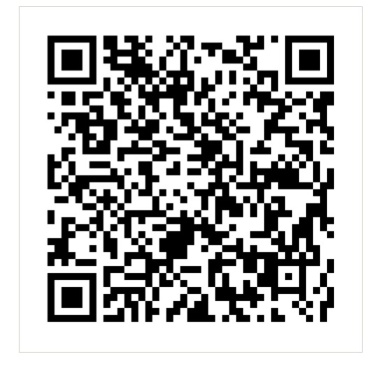 1.Фамилия, имя, отчество руководителя секции2.Страна3.Город4.Место работы или учебы (вуз, кафедра и т.п.)5. Должность 6. Ученая степень, звание7.Телефон8.E-mail9.Форма проведенияОчная Онлайн 10Название секции11Предполагаемый состав участников1.Фамилия, имя, отчество ведущего2.Страна3.Город4.Место работы или учебы (вуз, кафедра и т.п.)5.Должность 6. Ученая степень, звание7.Телефон8.E-mail9.Форма проведенияОчная Онлайн 10Название мастер-класса11Краткая программа мастер-класса и его продолжительность